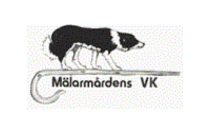 Protokoll fört vid möte i Mälarmårdens vallhundsklubb 26 Mars 2020Plats:  TelefonmöteNärvarande: Mikaela Prim, Ellinor Krogh, Hans Wirström, Martina Nilsson, Jenny Öberg, Nina SundelinFrånvarande:  Sanna Engborg
§1 Mötets öppnande
Mikaela förklarar mötet öppnat§2 Val av sekreterare och justeringsmanEllinor sekreterare 
Justeringsman: Jenny§3 Godkännande av dagordningStyrelsen godkänner dagordningen §4 Föregående protokoll§5 EkonomiHasse meddelar att behållningen på plusgirot är 83.000 kronor. I och med rådande omständigheter  så betalas anmälningsavgifter tillbaka och tävlingverksamheten är inställd framöver. Efter utbetalningar av anmälningsavgifter kommer klubbens konto hamna på cirka 73.000kronor. §6 Sponsring/ungdomsstipeniumInget aktuellt just nu. Inget har inkommit.§7 MedlemsvårdVi har genomfört två medlemsvårdsaktiviteter.Tävlingsclinic för Mikaela Prim samt
föredrag för Mosse Magnussson 

Fårkursen som Anneli Wallin skulle hålla så har vi beslutat att inte arrangera i år utan flyttar fram det tills krisen lagt sig. §8 Beslut mellan styrelsemöten
 Vi har beslutat att betala färgpatroner, papper för tävlingsverksamhet och sekretariat.
§9 TävlingarAlla tävlingar är tillsvidare intställda efter SVAKS beslut. Därmed är alla MMVK tävlingar inställda tillsvidare.ställt in dom tävlingarna vi hade planerat. Skuggantävlingen IK2
22-23 augusti. Vi har fått frågan om vi vill arrangera tävlingen av Ingrid Drakenberg. Beslutades att MMVK är intresserade att arrangera tävlingen.  - Nina kan arrangera tävling senare på året.- Vi har tre nya besättningar som visat intresse för tävlingar och vi har kontakt med dom.- Materialansvarig:  Beslutades att Nina Sundelin är klubbens nya ansvarige. Släpet och våra material står hos Nina på Solängen.§10 TävlingsledareVi planer att utbilda Marlene och Kristoffer. Monika har fått frågan men ännu ej gett besked. Sanna ska uppdatera sig.Tävlingsledarutbildningen blev inställd men kommer eventuellt hållas på distans.§11 InstruktörerAlla klubbens instruktörer skall gå instruktörsuppgradering för Barbro 17 april. Som det ser ut just nu så kommer det bli av. Sanna som är utbildningsansvarig har kontakt med klubbens instruktörer.

Vi arrangerar kurserna som planerat men går ut med information. 
§12 Övriga frågor-Fullmäktige:
Största sannolikhet är att den arrangeras 19 april på distans. Skk står för mjukvara och rösträkning. Videokonferans. Delegater bokar det mötet.§13 Nästa möteMötet avslutas   Justeras				Sekreterare